Dossier à compléter en application des articles R523-19 à 523-24 de Nouvelle-Calédonie DIRECTEUR d’un centre de Formation d’Apprentis DIRECTEUR ADJOINT d'un Centre de Formation d'Apprentis RESPONSABLE PEDAGOGIQUE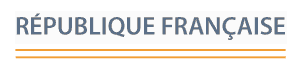 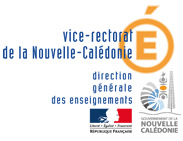 AORGANISME GESTIONNAIREDénomination:      Dénomination:      Adresse :      Adresse :      BETABLISSEMENTDénomination:      Dénomination:      Adresse :      Adresse :      CDEMANDEURDEMANDEUR Monsieur  Monsieur  Madame Nom :      Nom :      Nom d’usage :      Prénom(s) :      Prénom(s) :      Nationalité :      Date de naissance :      /     /     Date de naissance :      /     /     Date de naissance :      /     /     Date d’entrée dans cet établissement :      /     /     Date d’entrée dans cet établissement :      /     /     Date d’entrée dans cet établissement :      /     /     DOBJET DE LA DEMANDE : PIECES CONSTITUTIVES DU DOSSIEROBJET DE LA DEMANDE : PIECES CONSTITUTIVES DU DOSSIERPremière demande : Première demande : Renouvellement : Ne renseigner que les parties C, D et G Demande d'autorisation de diriger signée par le demandeur Demande d'autorisation de diriger signée par le demandeur Demande d'autorisation de diriger signée par le demandeur Curriculum vitae  Curriculum vitae  Photocopie de l’autorisation de diriger précédente Photocopie (s) des diplômes Photocopie (s) des diplômes Le bulletin n°3 du casier judiciaire datant de moins de 3 mois Photocopie de la Carte Nationale d'Identité valide (recto-verso) ou du titre de séjour Photocopie de la Carte Nationale d'Identité valide (recto-verso) ou du titre de séjour Attestations de travail justifiant les expériences professionnelles Attestations de travail justifiant les expériences professionnelles Le bulletin n°3 du casier judiciaire datant de moins de 3 mois Le bulletin n°3 du casier judiciaire datant de moins de 3 moisEPRINCIPAUX DIPLOME(S) OBTENU(S)PRINCIPAUX DIPLOME(S) OBTENU(S)PRINCIPAUX DIPLOME(S) OBTENU(S)NatureNatureSpécialitéAnnée d’obtentionFREFERENCES PROFESSIONNELLES(Elles devront impérativement figurer sur le curriculum vitae)REFERENCES PROFESSIONNELLES(Elles devront impérativement figurer sur le curriculum vitae)Durée de l’activité en entrepriseDurée de l’activité en entrepriseDurée de l’activité en qualité d’enseignant      /années          /mois      /années          /mois      /années          /moisGVALIDATIONVALIDATIONCertifié exact : le demandeur (Directeur CFA)Certifié exact : le demandeur (Directeur CFA)Certifié exact et transmis : le Président de l’organisme gestionnaireDate : Date : Date : Signature : Signature : Signature : CADRE RESERVE A L’ADMINISTRATIONDECISION DU VICE-RECTEUR DE LA NOUVELLE-CALEDONIE, DIRECTEUR GENERAL DES ENSEIGNEMENTSEn date du :      /     /     AUTORISATION DE DIRIGER : ACCORDEE  SOUS RESERVEMotifs :   REFUSEE                                                                                 Signature et tampon